20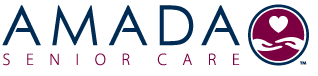 Contact: 								FOR IMMEDIATE RELEASETaylor French, Amada Senior Care				949-284-8036						Taylor.f@amadaseniorcare.com			
	
Amada Senior Care Receives A+ Rating from Home Care Standards Bureau
Houston, Texas – July 20, 2016 - Amada Senior Care of North Houston, premier provider of non-medical in-home care and assisted living placement counseling, recently received an A+ rating from the Home Care Standards Bureau (HCSB). According to HCSB, Amada Senior Care is one of only 110 select agencies – out of more than 20,000 nationwide –and the only agency in the North Houston area to receive its highest rating. To receive an A+ rating, HCSB states that a home care agency must “meet and adhere to a stringent code of standards and ethics, including comprehensive background checks and annual training for all caregivers.” The agency must then regularly provide documentation that these standards are being maintained. The agency is also subject to periodic audits by HCSB. HCSB said Amada Senior Care’s A+ rating is also a result of providing the highest standard of non-medical care, helping seniors with activities of daily living such as personal care, companionship, light housekeeping, medication reminders, errands, doctors’ visits, and more. For those seniors unable to stay in their home, Amada provides placement advisory services – a form of counseling that helps individuals find the best assisted living environment for their unique situation. Amada’s advisors are also experts at assisting seniors with claims on long-term care insurance policies and Veteran’s benefits to pay for care. “At Amada North Houston, we stay involved with seniors' needs throughout the entire care process,” said owner Troy Tice. “From virtual monitoring to caregivers to finding quality senior housing options, we provide the services seniors need. By building trust and creating emotional connections, we can truly be a valuable asset to seniors, their families, and the entire community.”For more information about the services Amada Senior Care North Houston provides, visit www.amadanorthhouston.com or call 832-209-8844. 
About Amada Senior Care
Amada Senior Care is committed to enriching lives. We provide nurturing, compassionate non-medical in-home care and guide families through the many senior housing options available for assisted living. We also offer expertise in handling long-term care insurance claims and in certain forms of government aid, including Veterans Aid and Attendance Benefits. Headquartered in San Clemente, California, Amada was founded in 2007, and is currently assembling an elite team of franchise partners to expand our business on the national level. For more information, visit amadaseniorcare.com.  